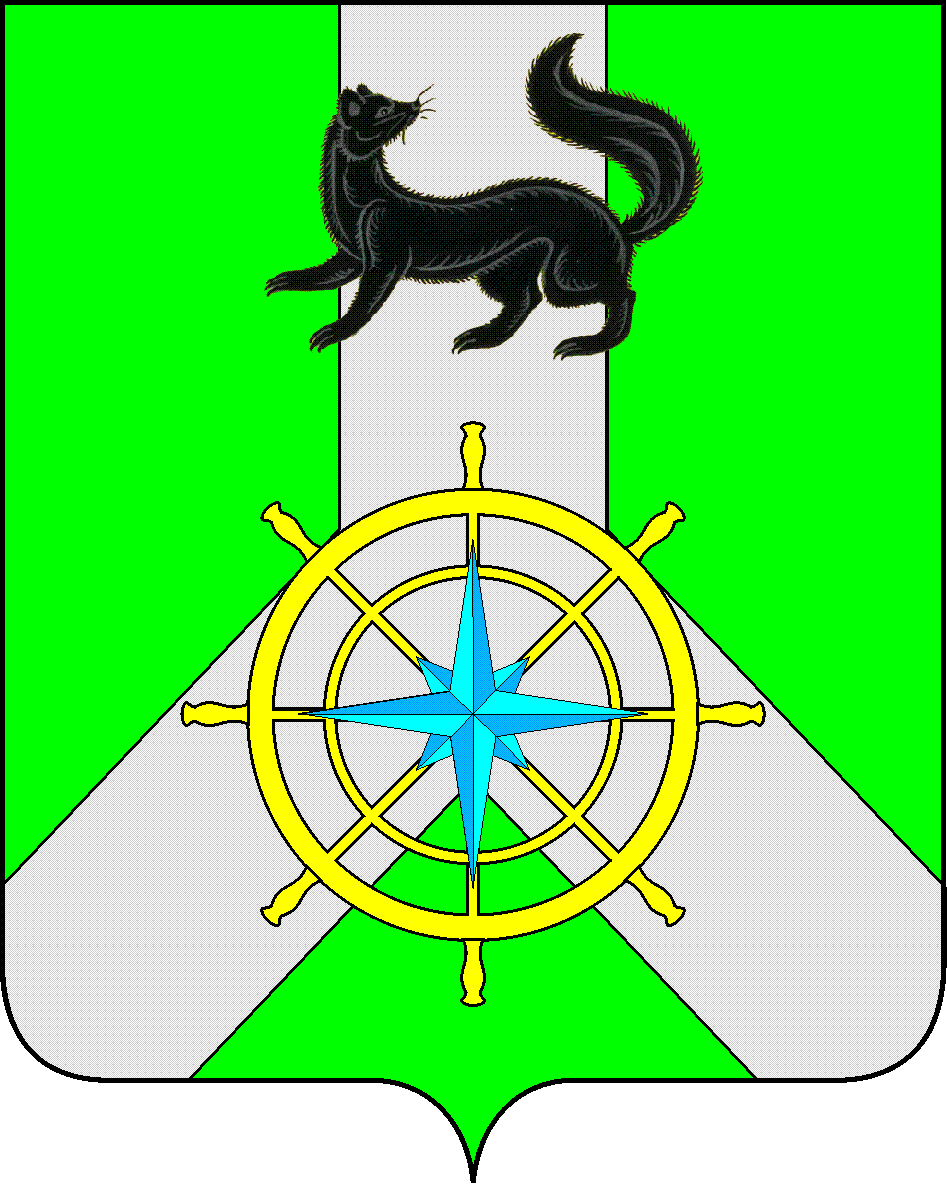 Р О С С И Й С К А Я   Ф Е Д Е Р А Ц И ЯИ Р К У Т С К А Я   О Б Л А С Т ЬК И Р Е Н С К И Й   М У Н И Ц И П А Л Ь Н Ы Й   Р А Й О НА Д М И Н И С Т Р А Ц И Я П О С Т А Н О В Л Е Н И ЕВ связи с изменением состава Общественного Молодежного Совета,  руководствуясь статьей 15 Федерального закона от 06.10.2003 N 131-ФЗ  "Об общих принципах организации местного самоуправления в Российской Федерации",  ст.ст. 39, 55 Устава муниципального образования Киренский район,П О С Т А Н О В Л Я Е Т:1. Изложить  приложение №2 к постановлению №118 от 02.03.2020 года в новой редакции  (приложение №1);2. Настоящее постановление подлежит размещению на  официальном  сайте  администрации  Киренского  муниципального  района;3.   Контроль  за  исполнением  постановления   возложить  на начальника  отдела                          по культуре, делам  молодежи  и  спорту  Слезкину О.С.;4. Настоящее постановление вступает в силу со дня его подписания.       И.о. главы администрации                                                                           А.В.Воробьев 		Приложение № 1 к Постановлению № 94  от « 09 »  февраля  2021 г.Состав  СоветаПредседатель  Совета:Воробьев  Александр Викторович  – первый  заместитель  мэра района – председатель  комитета  по  социальной политике;Заместитель  председателя Совета:Слезкина  Ольга  Сергеевна – начальник  отдела  по  культуре, делам  молодежи  и спорту администрации  Киренского  муниципального  района;Секретарь  Совета:Березовская  Светлана  Викторовна – главный  специалист  по делам  молодежи администрации  Киренского  муниципального  района;Члены  Совета:Скорнякова Елена Михайловна  - директор ОГКУ Центра занятости населения Киренского района; Карасев  Игорь  Юрьевич – депутат городской Думу; Потапов Владимир Андреевич – тренер – преподаватель МАОУ ДЮЦ «Гармония»;Гильдеева Надежда  Сергеевна – руководитель аппарата Киренского МО;Захарова Татьяна Сергеевна – ведущий бухгалтер АО Почта России;Малышева Мария Сергеевна – библиотекарь  «Межпоселенческая библиотека»Плахина  Татьяна  Сергеевна  - студентка ГБПОУ ИО «КППК»Кансавы Вера Александровна  - студентка ГБПОУ ИО «КППК»Жмурова  Дарья  Николаевна -  студентка ГБПОУ ИО «КППК»Татарникова Элина  Алексеевна - студентка ГБПОУ ИО «КППК»Матвеева Валерия Александровна - студентка ГБПОУ ИО «КППК»Кожевников Вячеслав Иванович – студент  ГБПОУ ИО «КППК»Дидковская  Дарья  Витальевна - студентка ГБПОУ ИО «КППК»Ларионова  Анастасия  Алексеевна - студентка ГБПОУ ИО «КППК»Сухарева  Лидия  Сергеевна - студентка ГБПОУ ИО «КППК»Медков  Данила Евгеньевич – студент  ГБПОУ ИО «КППК»Косенко Даниил  Алексеевич - ученик  11 класса МКОУ СОШ №5Березовская  Арина Игоревна – студентка БГУ, ученица 11 класса МКОУ СОШ №6Мерщий Ольга Игоревна – ученица 11 класса МКОУ СОШ №5Лист  согласования   к постановлению №94  от  09  февраля  2021 г.СОГЛАСОВАНО:Начальник правового   отдела                                                                                  И.С.Чернина     Начальник отдела по культуре, делам молодежи и спорту                                  О.С.СлезкинаПодготовила: Березовская С.В.От  09.02.2021                   № 94г.КиренскО внесении изменений